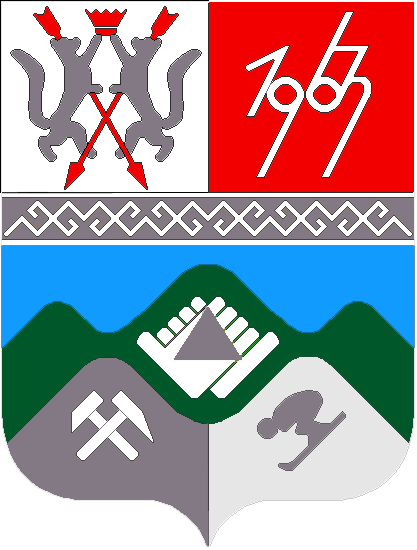 КЕМЕРОВСКАЯ ОБЛАСТЬТАШТАГОЛЬСКИЙ МУНИЦИПАЛЬНЫЙ РАЙОНАДМИНИСТРАЦИЯ  ТАШТАГОЛЬСКОГО МУНИЦИПАЛЬНОГО РАЙОНАПОСТАНОВЛЕНИЕот  «27» декабря 2016г.  № 1007-п    Об утверждении Программы финансового оздоровления Таштагольского муниципального района на 2016-2019 годыВ целях создания условий для результативного управления финансами Таштагольского муниципального района, эффективного использования бюджетных средств и обеспечения сбалансированности бюджета Таштагольского муниципального района администрация Таштагольского муниципального района постановляет:1. Утвердить прилагаемые:Программу финансового оздоровления Таштагольского муниципального района, согласно Приложению № 1 к настоящему постановлению. План мероприятий по финансовому оздоровлению Таштагольского муниципального района на 2016 - 2019 годы (далее - план мероприятий), согласно Приложению № 2 к настоящему постановлению.2. Представлять информацию о ходе выполнения плана мероприятий в главное финансовое управление Кемеровской области ежеквартально до 15-го числа месяца, следующего за отчетным кварталом.3. Признать утратившим силу постановление Администрации Таштагольского муниципального района от 08 мая 2013 г. № 390-п "Об утверждении Плана мероприятий по оздоровлению муниципальных финансов Таштагольского муниципального района ".4. Рекомендовать городским, сельским поселениям разработать программы оздоровления муниципальных финансов на 2016 - 2019 годы.5. Пресс-секретарю Главы Таштагольского муниципального района  опубликовать настоящее постановление в газете «Красная Шория» и разместить на сайте администрации района в информационно-телекоммуникационной сети «Интернет».6. Контроль за исполнением настоящего постановления возложить на заместителя Главы Таштагольского муниципального района В.С. Швайгерт.7. Постановление вступает в силу со дня подписания. Глава Таштагольского муниципального района                                                                 В.Н. МакутаПриложение № 1 к постановлениюАдминистрации Таштагольского муниципального районаПРОГРАММАФИНАНСОВОГО ОЗДОРОВЛЕНИЯ ТАШТАГОЛЬСКОГО МУНИЦИПАЛЬНОГО РАЙОНАНА 2016 - 2019 ГОДЫПрограмма финансового оздоровления Таштагольского муниципального района на 2016 - 2019 годы (далее - Программа) разработана в целях формирования бюджетной политики района, ориентированной на создание условий для эффективного управления муниципальными финансами Таштагольского района и укрепление устойчивости бюджетной системы района.Программа определяет основные направления деятельности исполнительных органов местного самоуправления Таштагольского района в сфере развития собственной доходной базы района, оптимизации и определения приоритетных расходов местных бюджетов, ограничения бюджетного дефицита, совершенствования управления долговыми обязательствами.Для достижения поставленных целей необходимо решить следующие задачи Программы:обеспечение роста налоговых и неналоговых доходов местных бюджетов;реализация мер по оптимизации бюджетных расходов и повышению эффективности использования бюджетных средств;поддержание объема муниципального долга Таштагольского района на оптимальном уровне, минимизация стоимости его обслуживания.Обеспечение роста налоговых и неналоговых доходовместных бюджетовЗа последние 2013 - 2016 годы наблюдается неблагоприятная экономическая ситуации в главной бюджетообразующей горнорудной отрасли района (ОАО «Евразруда», ОАО «Мундыбашская обоготительная фабрика»). За этот период произошли существенные сокращения собственной доходной базы бюджета района. С целью сохранения горнорудных  предприятий  на территории Таштагольского района в 2013, 2014 и 2015 годах  ОАО «Евразруда» была предоставлена льгота по уплате земельного налога и арендной плате за земельные участки.В совокупности бюджет Таштагольского района недополучил  в 2013 68 млн.рублей, в 2014 году 126,3 млн.рублей, в 2015 году 86,9 млн.рублей. По итогам 2015 года налоговые и неналоговые доходы консолидированного бюджета Таштагольского района составили 450,4 млн. рублей, что ниже уровня 2012 года на 99,1 млн. рублей, или на 18%,в том числе:  по земельному налогу - на 31 млн. рублей, или на 31,3%, к уровню 2012 года,  по арендной плате за земли - на 33 млн. рублей, или на 47%, к уровню 2012 года.Учитывая вышеизложенное, Таштагольским районом реализуется комплекс мер по росту доходов, развитию собственной доходной базы бюджета в рамках следующих программных документов:плана мероприятий по росту доходов, оптимизации расходов и совершенствованию долговой политики Таштагольского муниципального района на 2014 год и плановый период 2015 и 2016 годов, утвержденного распоряжением Администрации Таштагольского муниципального района от 29.01.2014 N 30-р;плана мероприятий по оздоровлению муниципальных финансов Таштагольского района, утвержденного постановлением Таштагольского муниципального района от 08.05.2013 N 390-п;плана мероприятий, по обеспечению устойчивого развития экономики и социальной стабильности в Таштагольском муниципальном районе в 2015 и на 2016-2017 годы,  утвержденного решением Совета народных депутатов Таштагольского муниципального района  от 24.02.2015 N 103-рр.Основные направления по увеличению доходов консолидированного бюджета Таштагольского района:1. Системная работа по улучшению инвестиционного климата и созданию условий для развития субъектов малого и среднего предпринимательства в районе.1.1 На реализацию муниципальной целевой программы «Поддержка малого и среднего предпринимательства на территории Таштагольского района» в 2015 году запланировано финансирование в общей сумме 7 млн.рублей, в том числе из местного бюджета 0,8 млн.рублей, из муниципального фонда поддержки малого предпринимательства 6,2 млн.рублей. По  итогам конкурса на предоставление субсидии из областного и федерального бюджетов Таштагольский муниципальный район  признан победителем.  В район привлечены дополнительные денежные средства в размере 20,1 млн.рублей.,  в том числе из областного бюджета 1,2 млн.рублей, из федерального бюджета 18,9 млн.рублей.       В конкурсе на предоставление финансовых поддержек  на грант для начинающих предпринимателей подано 86 заявок - поддержано 37 бизнес проектов,  на субсидирование части затрат за приобретенное оборудование подано 22 заявки подержано 12 проектов.            Так же поддержаны 12 бизнес проектов по сельскому хозяйству, в том числе: разведение КРС- 6 ; пчеловодство- 3; овцеводство-2; свиноферма-1) ;В результате реализации бизнес проектов планируется создать 109 рабочих мест.           Некоммерческой организацией «Муниципальный фонд поддержки малого предпринимательства» в 2015 году выдано 12 льготных займов на сумму 6,6 млн. руб. в том числе на реализацию бизнес - проектов: оказание услуг в сфере ЖКХ – 0,8 млн. руб.; торговля в отдаленном поселке – 0,05 млн.руб.; туристические услуги 3 проекта- 2,3 млн.руб; производство хлеба и хлебобулочных изделий- 0,2 млн.руб.; лесопереработка 2 проекта- 1,2 млн.руб.; лечебный оздоровительный центр- 0,1 млн.руб.; открытие детского развлекательного комплекса- 0,5 млн.руб; общественное питание – 0,5 млн.руб.; детский клуб «Фриланс»- 0,05 млн.руб.         На территории Таштагольского района осуществляют деятельность 1720субъектов малого и среднего предпринимательства.65 % от общего количества малых предприятий занимает торговля и общественное питание; 15 % - строительство,  10 % - производственные предприятия, 7% - услуги (транспортные, медицинские, туристические), прочие – 3 %.         В малом бизнесе занято более 5,7 тысяч человек,  или 33,8% от  общего количества занятых в сфере экономики.       Доля налоговых поступлений в городской бюджет от малого бизнеса достигает 31,4 %.        За 2015 год в малом бизнесе района организовано 155 субъектов малого и среднего предпринимательства  и создано 270 новых рабочих мест.1.2. С 2010 года разработана и утверждена Постановлением администрации Таштагольского городского поселения  долгосрочная целевая программа «Комплексный инвестиционный план модернизации моногорода Таштагола Кемеровской области» от 13.11.2010 г №63-пп. В 2014 году одобрен Постановлениями Таштагольского муниципального района «Комплексный инвестиционный план модернизации моногорода Шерегеш Кемеровской области» от 28.10.2014 №970-п, «Комплексный инвестиционный план модернизации моногорода Мундыбаш Кемеровской области» от 28.10.2014 №969-п.1.3. В 2010 году за счет средств федерального бюджета на строительство инфраструктуры в моногород Таштагол было привлечено 566 619 тыс. рублей. 1.4. В 2010 году создана зона  экономического благоприятствования на территории муниципального образования «Таштагольский муниципальный район» от 02.12.201 г №1028-р распоряжение Коллегии Администрации Кемеровской области.2. Сокращение задолженности по заработной плате и платежам в бюджет и внебюджетные фонды:2.1. В целях сокращения задолженности по платежам в бюджет и внебюджетные фонды на постоянной основе осуществляется деятельность муниципального штаба по финансовому мониторингуВ 2015 году проведено 30 заседаний штаба по финансовому мониторингу и выработке мер поддержки отраслей экономики Таштагольского района.  Рассмотрено 162  предприятия, из них 137 впервые. В том числе 26 предприятий, выплачивающих низкую заработную плату, 4  физических лица, 7 убыточных, 125 предприятий, имеющих задолженность по налоговым и неналоговым платежам.   	В результате работы штаба в бюджет поступило 35,2 млн.рублей задолженности, в том числе в областной бюджет – 21,8  млн.рублей, в местный бюджет – 13,4 млн.рублей. Во внебюджетные фонды погашено 8,4 млн.рублей. Погашена задолженность по аренде за пользование земельными участками в сумме 8, 9 млн.рублей.    	26 предприятий, выплачивающих низкую заработную плату, представили приказы о повышении. Предприятия подняли заработную плату в среднем на 15,9 %.  Пять  убыточных предприятий  предоставили мероприятия по выходу на безубыточный уровень работы.2.2. На постоянной основе проводится работа с главными администраторами доходов муниципального района «Таштагольский муниципальный район» (налоговые органы, управления и иные органы исполнительной власти Таштагольского района) в части усиления контроля за своевременностью осуществления платежей в бюджет и принятию мер по взысканию задолженности по платежам в бюджет (в том числе пеней и штрафов).2.3. Активизирована работа с Отделом судебных приставов по городу Таштаголу по взысканию с налогоплательщиков задолженности в бюджет Таштагольского района.2.4. В 2016 году введена персональная ответственность заместителей Главы Таштагольского муниципального района и председателя комитета по управлению муниципальным имуществом Таштагольского муниципального района  и за поступление платежей в бюджет по курируемым видам доходов в рамках реализации распоряжения администрации Таштагольского муниципального района от 29.04.2016 N 664-р "О мерах по увеличению поступлений налоговых и неналоговых доходов сокращению недоимки по уплате налогов, сборов и иных обязательных платежей в консолидированный бюджет Таштагольского муниципального района».3. Комплексные меры по борьбе с "серыми" зарплатами и снижению неформальной занятости населения:в Таштагольском районе создана межведомственная комиссия по вопросам снижения неформальной занятости и легализации неофициальной заработной платы работников организаций, расположенных на территории Таштагольского муниципального района утвержденная Постановлением администрации Таштагольского муниципального района от 16.04.2015 № 329-п.4. Оптимизация муниципальных налоговых льготЕжегодно проводится оценка эффективности предоставленных налоговых льгот в соответствии с Порядком и Методикой оценки эффективности предоставленных (планируемых к предоставлению) налоговых льгот в Таштагольском районе, утвержденными распоряжением администрации Таштагольского муниципального района от 07.09.2012 N696-п, а также принимаются конкретные меры по оптимизации муниципальных налоговых льгот.На муниципальном уровне продлен на 2016 год мораторий на предоставление новых налоговых льгот. 5. Повышение эффективности реализации собственных полномочий в сфере земельных и имущественных отношений:в 2014 году проведена новая кадастровая оценка земель промышленности для компенсации выпадающих доходов местных бюджетов при установлении с 01.03.2015 ограничений на размер арендной платы за земельные участки, предоставленные для недропользования (2% от кадастровой стоимости земли);в 2015 году проведена новая кадастровая оценка земель населенных пунктов, которая с 01.01.2016 применяется для исчисления земельного налога и арендной платы за землю;ежегодно проводится индексация ставок арендной платы за землю на уровень инфляции.6. Повышение эффективности реализации полномочий по имущественному налогообложению:6.1. С 01.01.2016 осуществлен переход к определению налоговой базы по налогу на имущество физических лиц исходя из кадастровой стоимости на территории Кемеровской области (Закон Кемеровской области от 23.11.2015 N 102-ОЗ).При переходе к исчислению налога на имущество физических лиц от кадастровой стоимости в консолидируемый бюджет района за 5 лет планируется поступление дополнительных доходов свыше  2200 тыс.рублей.6.2. На постоянной основе проводится активная работа по дальнейшей легализации объектов имущественного налогообложения.В 2015 году комиссией  по проведению инвентаризации земельных участков, жилищного фонда, коммерческих объектов выявлены:721  бесхозных земельных участков и объектов недвижимости с планируемым доначислением в местный бюджет доходов в размере 2,6 млн.рублей (налоговых доходов 0,8 млн.рублей, неналоговых доходов 1,8 млн.рублей);  257 жилых строений, сдаваемые в наем с панируемым доначислением в бюджет района по налоговым доходам 0,2 млн.рублей, по неналоговым 0,5 млн.рублей.Реализация мер по оптимизации бюджетных расходов и повышениюэффективности использования бюджетных средствВ Таштагольском муниципальном районе на протяжении ряда лет осуществляется работа по оптимизации бюджетных расходов. Для обеспечения сбалансированности местного бюджета в соответствии с рекомендациями Минфина России, распоряжением  Коллегии Администрации Кемеровской области от 30.12.2013 N 1053-р. принят и успешно реализуется план мероприятий по росту доходов, оптимизации расходов и совершенствованию долговой политики Таштагольского муниципального района на 2014 год и плановый период 2015 и 2016 годов, утвержденный распоряжением Администрации Таштагольского муниципального района от 29.01.2014 N 30-р. Информация о выполнении указанного плана мероприятий ежеквартально направляется в Главное финансовое управление Кемеровской области. 1 В целях дальнейшего повышения эффективности использования средств местного бюджета в сфере государственного управления продолжена работа по оптимизации расходов на содержание органов муниципальной власти в Таштагольском муниципальном районе, в том числе за счет исключения дублирующих функций. Общие подходы к определению объема бюджетных расходов при формировании местного бюджета содержат решения по сокращению расходных обязательств на обеспечение деятельности органов муниципальной власти района.В соответствии с принятыми решениями в районе действует ограничение на увеличение численности муниципальных служащих Таштагольском муниципальном районе, работников органов муниципальной власти, не являющихся муниципальными служащими Таштагольского муниципального района, и работников муниципальных учреждений Таштагольского муниципального района, а также расходов органов муниципальной  власти по приобретению служебных автомобилей, офисной мебели и оборудования, ремонту административных зданий. В целях сокращения расходов на транспортное обеспечение установлены лимиты пробега автотранспортных средств, обслуживающих органы муниципальной власти, введены ограничения на использование услуг сотовой связи, особое внимание уделяется сокращению количества служебных командировок и связанных с ними командировочных расходов.Фактические расходы на содержание органов муниципальной власти в 2015 году уменьшились  по сравнению с 2013 году на 8,5%, 2. Продолжается оптимизация бюджетной сети за счет ликвидации или преобразования учреждений, не оказывающих услуги, непосредственно направленные на реализацию полномочий органов муниципальной власти субъектов Российской Федерации и органов местного самоуправления, а также оказывающих услуги, не соответствующие профилю органа, осуществляющего функции и полномочия учредителя, в организации иной организационно-правовой формы. В рамках проведения оптимизации бюджетной сети проведены следующие мероприятия:2.1. В сфере образования продолжается работа по реструктуризации сети учреждений. Основные мероприятия по оптимизации сети общеобразовательных учреждений были проведены с 2011 - 2016 годах: 301 штатных единиц (ИМОЦ-14ст.,ЦТО-225,5ст,ЦПОП-61,5ст.) выведено в аутсорсинг. Проведение данного процесса позволило повысить эффективность и качество предоставления услуг, сократить численность персонала, осуществляющего обеспечивающие функции, а также способствовало развитию конкуренции в бюджетной сфере с учетом удовлетворения спроса на бюджетные услуги.    Программа реструктуризации муниципальной образовательной  сети  на 2011-2014 годы разработана на основании концепции модернизации российского образования.      В результате реализации данной программы   в 2011-2014учебном году реорганизованы МОУ «Средняя общеобразовательная школа №1», МОУ»Средняя общеобразовательная школа №1» путем перевода из средней школы в основную. Экономия  бюджетных средств от реорганизации составила 343,0 тыс.руб, также проведена ликвидация МВ(с)ОШ «Центр образования №1, обучающиеся переведены в ПЛ №39. Экономия составила:  Областной бюджет - 2271,0 тыс.руб., местный бюджет-    273,0 тыс.руб.В целом за 2011 год в результате проведенных мероприятий экономия бюджетных средств составила 2887,0 тыс.руб.В 2012 году ликвидирован МБДОУ Д/сад «Пчелка» с.Кондома с количеством детей-4 чел. Сокращено  11,8 штатных единиц. Экономия бюджетных средств  составила 1966 тыс.руб. Для создания необходимых  условий  доступности качественного образования через приведение сети образовательных учреждений, в соответствие с изменяющимися демографическими, социально-экономическими и финансовыми условиями, для качественной реализации федерального государственного образовательного стандарта общего образования, в том числе организации внеурочной деятельности, повышения  эффективности  использования муниципального имущества и организации учебно-воспитательного процесса  в районе  разработана  Программа по реструктуризации муниципальной образовательной сети на 2015-2017 годы. В результате реализации данной программы   в 2015-2016 учебном году реорганизовано путем присоединения в 2015 году МБДОУ детский сад №26 «Солнышко» п. Мундыбаш в МБДОУ детский сад №25 «Ромашка» п. Мундыбаш; МБДОУ детский сад №27 «Тополек» п. Чугунаш присоединилось к МКОУ «Начальная общеобразовательная школа №28» п. Чугунаш; МБДОУ детский сад №28 «Солнышко» п. Кабырза присоединилось к МКОУ «Основная общеобразовательная школа №26» п. Кабырза; МБДОУ детский сад №29 «Капитошка» п. Базанча присоединилось к МКОУ «Средняя общеобразовательная школа №30» п. Базанча, Реорганизовано путем присоединения в 2014-2015 учебном году МБОУ ДОД «ДОО(п)Ц «Сибиряк»» п. Каз в МБОУ ДОД «ЦРТДЮ №2» п. Каз. В целом за 2015 год в результате проведенных мероприятий с экономия бюджетных средств составила 2,2 млн.руб.В 2016 году реорганизованы:  МБДОУ детский сад № 19 «Колокольчик» пгт. Шерегеш  путем присоединения к МБДОУ детский сад № 18 «Сказка» пгт. Шерегеш; МБДОУ детский сад № 20 «Незабудка» пгт. Шерегеш путем присоединения к МБДОУ детский сад № 17 «Чебурашка» пгт. Шерегеш; МБДОУ детский сад № 22 «Теремок» пгт. Каз путем присоединения к МБДОУ детский сад № 23 «Родничок» пгт. Каз.,  МКОУ «Основная общеобразовательная школа № 31политики», елей 36»путем  присоединения к нему МКОУ «Основная общеобразовательная школа № 36политики», елей 36».Экономия в результате реорганизации составила 2,1 млн.руб.  В целях оптимизации расходования бюджетных средств, ликвидировано муниципальное казенное общеобразовательное учреждение «Начальная общеобразовательная школа № 80» (далее – МКОУ НОШ № 80). Экономия бюджетных средств составила 2861 тыс.руб.     В настоящее время продолжается работа по реорганизации МБОУ СОШ №15 путем присоединения к нему МБОУ «Основная общеобразовательная школа №18. В результате проведенного мероприятия экономия составит 6764тыс.руб.В целом за 2016 год экономия бюджетных средств составит 11,8 млн.руб. Дошкольное образование является «начальной ступенью» современной модели образования, на которой закладываются основы социальной личности. Одна из главных задач детского сада — создание комфортного пространства для полноценного проживания ребенком дошкольного детства и приобретения им социального опыта для дальнейшего успешного обучения и социальной адаптации в жизни.Одним из главных приоритетов социальной политики в области дошкольного образования является расширение доступности в получении качественного дошкольного образования.На 01.09.2016г. в нашем районе все нуждающиеся дети от 1,6 до 7 лет охвачены дошкольным образованием. По состоянию на  01.09.2015 года на  регистрационном учете  стояло 636 детей, в возрасте от 0 до 1,6 лет. На 01.09.2016г. очередь для детей в возрасте от 1,6 до 3 лет в Таштагольском районе ликвидирована.В рамках  реализации  Программы развития  муниципальной системы дошкольного образования ежегодно вводятся дополнительные места в дошкольных учреждениях района. Завершено строительство утепленной пристройки в детском саду п. Чугунаш, что позволило  дополнительно открыть для дошкольников 9 мест.В соответствии с распоряжением Коллегии Администрации Кемеровской области от 10.10.2008 № 1049-р «Об организации семейных групп, являющихся структурными подразделениями муниципальных дошкольных образовательных учреждений Кемеровской области», в целях удовлетворения потребности населения в услугах дошкольного образования, обеспечения наиболее полного охвата детей дошкольным образованием, реализации индивидуального подхода в воспитании детей и поддержки многодетных семей, имеющих 3 и более детей в возрасте от 2 месяцев до 7 лет, семей, имеющих 1-2 детей в возрасте от 2 месяцев до 7 лет, оказавшихся в трудной жизненной ситуации, а также семей, имеющих 1 и более детей в возрасте от 2 месяцев до 7 лет и ребенка-инвалида в возрасте до 18 лет  были организованы первые  семейные группы. За период с 2008 по сентябрь 2013 г.г. в Таштагольском  районе функционировало 87 семейных групп. В связи с ликвидацией очередности в детских  дошкольных учреждениях в конце 2013года  они были закрыты.  В результате проведенных  мероприятий  экономия  бюджетных средств составила 1,1 млн.руб. Проведение данного процесса позволило повысить эффективность и качество предоставления услуг, сократить численность персонала, осуществляющего обеспечивающие функции, а также способствовало развитию конкуренции в бюджетной сфере с учетом удовлетворения спроса на бюджетные услуги.В 2014 году было принято решение о необходимости включения в программу «Жилищно-коммунальный и дорожный комплекс, энергосбережение и повышение энергоэффективности Кузбасса» на 2014г.  установку модульных школьных котельных  в пяти образовательных учреждениях района. В 2014 году данные котельные были установлены в 3-х  учреждениях района(д/сад №27 п.Чугунаш, д/сад №29 п.Базанча, филиал школы МКОУ  СОШ №30 п.Калары).В результате проведенного мероприятия  экономия  бюджетных средств составила:2015год – 0,2 млн.руб.2.2. В сфере культуры проводится оптимизация сети и муниципальных учреждений культуры. За 2014 год в учреждениях культуры, сокращено 14,25 штатной единицы. Экономический эффект от проведенных мероприятий составил 563 тыс. рублей. В 2015 году в результате реструктуризации филиала №15 «МБУК» ЦБС Таштагольского муниципального района» сокращено 4,5 штатной единицы. Экономический эффект от проведенных мероприятий составил 0,4 млн. рублей. За 10 месяцев 2016 года  сокращено 3,75 штатных единиц. Экономический эффект от проведенных мероприятий составил 0,3 млн. рублей.В целом в сфере культуры в результате оптимизационных мероприятий экономия бюджетных средств составила 1,3 млн.рублей.2.3. В сфере социальной защиты населения в 2013 -2015годах были закрыты: отделение дневного пребывания в МКУ «ЦСОГПВиИ Таштагольского г.п.»,специализированное отделение социально-медицинского обслуживания, филиал с дневным пребыванием детей МКУ«Социально-реабилитационный центр для несовершеннолетних» Таштагольского района  в п.г.т. Шерегеш;Осуществлено объединение МКУ «ЦСОГПВиИ Шерегешского г.п.» путем присоединения его к МКУ «ЦСОГПВиИ Таштагольского г.п.».Перепрофилировано специализированное отделений социально-медицинского обслуживания в  отделение социального обслуживания на дому. Реорганизовано с 01 февраля 2016г. отделение социально-правовой помощи  в   отделение помощи семье и детям  и семейно воспитательную группу. В результате проведенной оптимизации структуры сети и штатной численности учреждений социального обслуживания количество учреждений уменьшилось с 5 до 4 учреждений. Штатная численность работников отрасли с 2013 по 2015 год сократилась на 33,75 штатных единиц (с 409,5 до 375,75 штатных единиц), или на 8,2%. Итогом проведенной оптимизации является более рациональное использование имеющейся материально-технической базы, бюджетных средств, кадрового потенциала. 	В 2016 году были пересмотрены тарифы на дополнительные социальные услуги в сторону увеличения, а также данный перечень увеличился за счет дополнительных социальных услуг. В результате поступления от платных услуг в местный бюджет  за 9месяцев 2016 года по сравнению с аналогичным периодом 2015 года увеличились на сумму 0,7 млн. рублей.              На 2017-2019 годы планируется рассмотрение возможности усиления адресности предоставлении мер социальной поддержки на местном уровне (ЧАЭС, ВБД, почетные граждане). В данный момент компенсация по ЖКУ рассчитывается по нормативу, оплата производится ресурсоснабжающим организациям.С другой стороны, в 2013 - 2015 годах наблюдается существенный рост социальных расходов бюджета Таштагольского муниципального района связано это с необходимостью выполнения важнейших социально-экономическихэ задач, поставленных Президентом Российской Федерации (указы Президента Российской Федерации от 07.05.2012г.).Несмотря на принимаемые меры, решить проблему дисбаланса доходов и расходов бюджета полностью не удается. К настоящему времени он настолько значителен, что не позволяет предусматривать в бюджете социально значимые расходы в полном объеме.Обеспечение мер по поддержанию объема муниципального долгаТаштагольского района на оптимальном уровне, минимизациястоимости его обслуживанияВ условиях дефицита бюджета в 2011 - 2016 годах для обеспечения в полном объеме принятых расходных социальных обязательств и сбалансированности бюджета Таштагольский район был вынужден осуществлять в значительных объемах заимствования  бюджетных кредитов из областного бюджета.С начала 2011 года муниципальный долг Таштагольского района вырос с 1,1 млн. рублей до 112,6 млн. рублей.По ожидаемой оценке на 01.01.2017 объем муниципального долга Таштагольского района составит 111,8 млн.рублей, или 26,6% к объему налоговых и неналоговых доходов.Динамика объема муниципального долга Таштагольского районаПо итогам реализации мероприятий по совершенствованию долговой политики Таштагольским районом за период 2011 - 2016 годов достигнуты следующие показатели:Рост муниципального госдолга сократился с 159,5 млн.рублей в 2013 году до 111,8 млн.рублей  в 2016 году (по состоянию на 01.09.2016);по состоянию на 01.09.2016 соотношение объема расходов на обслуживание муниципального внутреннего долга Таштагольского района к общему объему расходов районного бюджета составляет 0,02 % (при нормативе, закрепленном в Бюджетном кодексе Российской Федерации, не более 15% к общему объему расходов районного бюджета).Благодаря реализованным мерам по росту доходов, оптимизации расходов и совершенствованию долговой политики Таштагольского района удалось снизить дефицит муниципального района. По итогам 2015 года дефицит бюджета составил 6,8 млн. рублей, или 4,6% от объема доходов районного бюджета без учета безвозмездных поступлений. Решением Совета   народных депутатов Таштагольского муниципального района "О бюджете муниципального образования «Таштагольский муниципальный район на 2016 год" установлен дефицит бюджета в объеме 6,2 млн. рублей, или 5,0% от общего объема доходов районного бюджета без учета утвержденного объема безвозмездных поступлений.Вместе с тем в условиях жестких бюджетных ограничений для обеспечения сбалансированности консолидированного бюджета Таштагольского района среднесрочной перспективе требуется реализовать план мероприятий по финансовому оздоровлению Таштагольского района на 2016 - 2019 годы.Планомерная и последовательная реализация плана мероприятий по финансовому оздоровлению Таштагольского муниципального района на 2016 - 2019 годы позволит достичь следующих результатов:привлечь дополнительные доходы в консолидированный бюджет Таштагольского района: в 2016 году – 11,255 млн. рублей, в 2017 году - 12,567 млн. рублей, в 2018 году – 13,469 млн. рублей, в 2019 году – 14,87 млн. рублей;получить бюджетный эффект от повышения эффективности расходов консолидированного бюджета Таштагольского района: в 2016 году - 89,56 млн. рублей, в 2017 году – 92,2 млн. рублей, в 2018 году – 91,6 млн. рублей, в 2019 году - 92,3 млн. рублей;Приложение № 2 к постановлениюАдминистрации Таштагольского муниципального районаот            № -пПЛАНМЕРОПРИЯТИЙ ПО ФИНАНСОВОМУ ОЗДОРОВЛЕНИЮТАШТАГОЛЬСКОГО РАЙОНА НА 2016-2019 ГОДЫ2011 год2012 год2013 год2014 год2015 год2016 год(оценка)Объем муниципального долга Таштагольского района, млн. рублей1,171,5159,548,9112,6111,8Прирост муниципального долга, млн. рублей-3,7+70,4+87,9-110,6+63,7- 0,8Темпы роста муниципального долга, процентов22,86488,1222,930,6230,499,3Отношение объема муниципального долга к налоговым и неналоговым доходам бюджета, процентов0,213,030,213,125,026,6N п/пN п/пМероприятияОтветственные исполнителиСроки выполненияСроки выполненияСроки выполненияБюджетный эффект (целевые показатели), тыс. рублейБюджетный эффект (целевые показатели), тыс. рублейБюджетный эффект (целевые показатели), тыс. рублейБюджетный эффект (целевые показатели), тыс. рублейБюджетный эффект (целевые показатели), тыс. рублейБюджетный эффект (целевые показатели), тыс. рублейN п/пN п/пМероприятияОтветственные исполнителиСроки выполненияСроки выполненияСроки выполнения2016 год2016 год2017 год2017 год2018 год2019 год1123444556678I. Мероприятия по увеличению доходов консолидированного бюджета Таштагольского районаI. Мероприятия по увеличению доходов консолидированного бюджета Таштагольского районаI. Мероприятия по увеличению доходов консолидированного бюджета Таштагольского районаI. Мероприятия по увеличению доходов консолидированного бюджета Таштагольского районаI. Мероприятия по увеличению доходов консолидированного бюджета Таштагольского районаI. Мероприятия по увеличению доходов консолидированного бюджета Таштагольского районаI. Мероприятия по увеличению доходов консолидированного бюджета Таштагольского районаI. Мероприятия по увеличению доходов консолидированного бюджета Таштагольского районаI. Мероприятия по увеличению доходов консолидированного бюджета Таштагольского районаI. Мероприятия по увеличению доходов консолидированного бюджета Таштагольского районаI. Мероприятия по увеличению доходов консолидированного бюджета Таштагольского районаI. Мероприятия по увеличению доходов консолидированного бюджета Таштагольского районаI. Мероприятия по увеличению доходов консолидированного бюджета Таштагольского района1Мероприятия по повышению доходной базы консолидированного бюджета Таштагольского районаМероприятия по повышению доходной базы консолидированного бюджета Таштагольского района1.1Вовлечение в налоговый оборот объектов недвижимого имущества, включая земельные участки, в том числе: уточнение сведений об объектах недвижимости, предоставление сведений о земельных участках и иных объектах недвижимости в налоговые органы в рамках информационного обмена. Проведение муниципального земельного контроля. Выявление собственников земельных участков и другого недвижимого имущества и привлечение их к налогообложению путем содействия в оформлении прав собственности на земельные участки и имущество физическими лицамиВовлечение в налоговый оборот объектов недвижимого имущества, включая земельные участки, в том числе: уточнение сведений об объектах недвижимости, предоставление сведений о земельных участках и иных объектах недвижимости в налоговые органы в рамках информационного обмена. Проведение муниципального земельного контроля. Выявление собственников земельных участков и другого недвижимого имущества и привлечение их к налогообложению путем содействия в оформлении прав собственности на земельные участки и имущество физическими лицамиКомитет по управлению муниципальным имуществом Таштагольского муниципального района,Администрации Таштагольского муниципального района, Администрации городских, сельских поселений,Межрайонная инспекция Федеральной налоговой службы №13 по Кемеровской области(по согласованию)     Комитет по управлению муниципальным имуществом Таштагольского муниципального района,Администрации Таштагольского муниципального района, Администрации городских, сельских поселений,Межрайонная инспекция Федеральной налоговой службы №13 по Кемеровской области(по согласованию)     2016 - 2019 годы (постоянно)0,0050,0050,0070,0070,0090,0090,011.2Выработка рекомендаций для органов местного самоуправления в целях повышения эффективности реализации органами местного самоуправления полномочий по регулированию налоговой нагрузки по налогу на имущество физических лиц исходя из кадастровой стоимости объектов недвижимого имуществаВыработка рекомендаций для органов местного самоуправления в целях повышения эффективности реализации органами местного самоуправления полномочий по регулированию налоговой нагрузки по налогу на имущество физических лиц исходя из кадастровой стоимости объектов недвижимого имуществаФинансовое  управление по Таштагольскому,Администрации городских, сельских поселенийФинансовое  управление по Таштагольскому,Администрации городских, сельских поселенийдо 01.09.2018хххххх0,51.3Мониторинг пересмотра размера корректирующего коэффициента базовой доходности К2, применяемого при расчете единого налога на вмененный доход для отдельных видов деятельностиМониторинг пересмотра размера корректирующего коэффициента базовой доходности К2, применяемого при расчете единого налога на вмененный доход для отдельных видов деятельностиФинансовое управление по Таштагольскому району,Администрация Таштагольского муниципального района Финансовое управление по Таштагольскому району,Администрация Таштагольского муниципального района 2016 - 2019 годы (до 01.12.2016, 01.12.2017, 01.12.2018)хх000,90,91,82Повышение эффективности налоговых расходов консолидированного бюджета Таштагольского районаПовышение эффективности налоговых расходов консолидированного бюджета Таштагольского района2.1Проведение оценки эффективности предоставленных налоговых льгот в соответствии с постановлением администрации Таштагольского муниципального района от 07.09.2012 N 696-п "Об утверждении Порядка оценки эффективности предоставленных (планируемых к предоставлению) налоговых льгот по местным налогам". Подготовка сводного аналитического отчета об оценке эффективности налоговых льгот, предоставленных в Таштагольском районе, за отчетный финансовый годПроведение оценки эффективности предоставленных налоговых льгот в соответствии с постановлением администрации Таштагольского муниципального района от 07.09.2012 N 696-п "Об утверждении Порядка оценки эффективности предоставленных (планируемых к предоставлению) налоговых льгот по местным налогам". Подготовка сводного аналитического отчета об оценке эффективности налоговых льгот, предоставленных в Таштагольском районе, за отчетный финансовый годФинансовое управление по Таштагольскому району,Экономический отдел администрации Таштагольского муниципального района, Межрайонная инспекция Федеральной налоговой службы №13 по Кемеровской области (по согласованию)     Финансовое управление по Таштагольскому району,Экономический отдел администрации Таштагольского муниципального района, Межрайонная инспекция Федеральной налоговой службы №13 по Кемеровской области (по согласованию)     2016 - 2019 годы (ежегодно до 15 августа)дадададададада2.2Проведение мониторинга налоговых льгот, устанавливаемых городскими, сельскими поселениями. Подготовка рекомендаций для городских, сельских поселений по отмене неэффективных налоговых льгот, изменению размера льгот и ставок по местным налогамПроведение мониторинга налоговых льгот, устанавливаемых городскими, сельскими поселениями. Подготовка рекомендаций для городских, сельских поселений по отмене неэффективных налоговых льгот, изменению размера льгот и ставок по местным налогамФинансовое управление по Таштагольскому району,Администрации городских, сельских поселенийФинансовое управление по Таштагольскому району,Администрации городских, сельских поселений2016 - 2019 годы (ежегодно до 15 августа)дадададададада3Сокращение задолженности по платежам в консолидированный бюджет Таштагольского районаСокращение задолженности по платежам в консолидированный бюджет Таштагольского района3.1Продолжение деятельности штаба по финансовому мониторингу и выработке мер поддержки отраслей экономики Таштагольского района, по вопросам:увеличения поступлений налоговых платежей в бюджет Таштагольского района и внебюджетные фонды;погашения задолженности по уплате налогов и сборов, а также не исполнившими функции налогового агента по перечислению в бюджет налога на доходы физических лиц предприятиями и организациями области;проведения работы с убыточными предприятиямиПродолжение деятельности штаба по финансовому мониторингу и выработке мер поддержки отраслей экономики Таштагольского района, по вопросам:увеличения поступлений налоговых платежей в бюджет Таштагольского района и внебюджетные фонды;погашения задолженности по уплате налогов и сборов, а также не исполнившими функции налогового агента по перечислению в бюджет налога на доходы физических лиц предприятиями и организациями области;проведения работы с убыточными предприятиямиЗаместители Главы Таштагольского района,Межрайонная инспекция Федеральной налоговой службы №13 по Кемеровской области (по согласованию),     Отдел судебных приставов по городу Таштаголу (по согласованию),Отдел МВД России по Таштагольскому району(по согласованию)     Заместители Главы Таштагольского района,Межрайонная инспекция Федеральной налоговой службы №13 по Кемеровской области (по согласованию),     Отдел судебных приставов по городу Таштаголу (по согласованию),Отдел МВД России по Таштагольскому району(по согласованию)     2016 - 2019 годы (постоянно)333,53,53,53,53,53.2Усиление контроля за поступлением налоговых и неналоговых доходов в консолидируемый  бюджет Таштагольского по видам доходов в соответствии с распоряжением  Администрации Таштагольского муниципального района от 29.04.2016 N 664-р "О мерах по повышению поступлений налоговых и неналоговых доходов, сокращению недоимки по уплате налогов, сборов и иных обязательных платежей в консолидируемый бюджет Таштагольского муниципального района"Усиление контроля за поступлением налоговых и неналоговых доходов в консолидируемый  бюджет Таштагольского по видам доходов в соответствии с распоряжением  Администрации Таштагольского муниципального района от 29.04.2016 N 664-р "О мерах по повышению поступлений налоговых и неналоговых доходов, сокращению недоимки по уплате налогов, сборов и иных обязательных платежей в консолидируемый бюджет Таштагольского муниципального района"Заместители главы  Таштагольского муниципального района,Комитет по управлению муниципальным имуществом
Таштагольского муниципального районаЗаместители главы  Таштагольского муниципального района,Комитет по управлению муниципальным имуществом
Таштагольского муниципального района2016 - 2019 годы (постоянно)111,51,51,51,51,55Реализация плана мероприятий по снижению неформальной занятостиРеализация плана мероприятий по снижению неформальной занятости2016 - 2019 годы (постоянно)ххххххх5.1Работа с собственниками организаций (предприятий) Таштагольского района по вопросу повышения уровня оплаты труда работников во время заключения соглашений о социально-экономическом сотрудничествеРабота с собственниками организаций (предприятий) Таштагольского района по вопросу повышения уровня оплаты труда работников во время заключения соглашений о социально-экономическом сотрудничествеЦентр труда и занятости населения Таштагольского районаАдминистрация Таштагольского муниципального района Центр труда и занятости населения Таштагольского районаАдминистрация Таштагольского муниципального района 2016 - 2019 годы (постоянно)дадададададада6Повышение эффективности реализации полномочий в сфере земельно-имущественных отношенийПовышение эффективности реализации полномочий в сфере земельно-имущественных отношений6.1Проведение инвентаризации муниципального имущества Таштагольского района с целью приватизации выявленного непрофильного имуществаПроведение инвентаризации муниципального имущества Таштагольского района с целью приватизации выявленного непрофильного имуществаКомитет по управлению муниципальным имуществом
Таштагольского муниципального районаКомитет по управлению муниципальным имуществом
Таштагольского муниципального района2016 - 2019 годы (постоянно)0,050,050,050,050,050,050,056.2Повышение эффективности деятельности государственных унитарных предприятий Таштагольского района Повышение эффективности деятельности государственных унитарных предприятий Таштагольского района Комитет по управлению муниципальным имуществом
Таштагольского муниципального районаКомитет по управлению муниципальным имуществом
Таштагольского муниципального района2017 - 2019 годы (постоянно)хх0,010,010,010,010,016.3Усиление претензионной-исковой деятельности к должникам по арендной плате за пользование земельными участками, государственная собственность на которые не разграниченаУсиление претензионной-исковой деятельности к должникам по арендной плате за пользование земельными участками, государственная собственность на которые не разграниченаКомитет по управлению муниципальным имуществом
Таштагольского муниципального района, Отдел судебных приставов по городу Таштаголу (по согласованию),Администрации городских, сельских поселенийКомитет по управлению муниципальным имуществом
Таштагольского муниципального района, Отдел судебных приставов по городу Таштаголу (по согласованию),Администрации городских, сельских поселений2016 - 2019 годы (постоянно)7,27,27,57,57,57,57,5Бюджетный эффект мероприятий по увеличению доходовБюджетный эффект мероприятий по увеличению доходов11,25511,25512,56712,56713,46913,46914,87II. Мероприятия по оптимизации расходов консолидированного бюджета Таштагольского районаМероприятия по оптимизации расходов консолидированного бюджета Таштагольского района7Сокращение расходов на обеспечение деятельности органов исполнительной власти Таштагольского муниципального районаСокращение расходов на обеспечение деятельности органов исполнительной власти Таштагольского муниципального районаАдминистрация Таштагольского муниципального района Администрация Таштагольского муниципального района 2016 - 2019 годы (постоянно)0,50,50,50,50,50,50,58Инвентаризация социальных выплат и льгот, установленных муниципальными нормативными правовыми актами, и их пересмотр с учетом принципов адресности и нуждаемостиИнвентаризация социальных выплат и льгот, установленных муниципальными нормативными правовыми актами, и их пересмотр с учетом принципов адресности и нуждаемостиУСЗН Администрации Таштагольского муниципального района УСЗН Администрации Таштагольского муниципального района постояннодадададададада8.1Сокращение прочих расходов местного бюджета, за исключением расходов на первоочередные нужды (заработная плата работникам бюджетного сектора,  меры социальной поддержки населения, обслуживание муниципального, питание, налоги и оплата коммунальных услуг бюджетной сферыСокращение прочих расходов местного бюджета, за исключением расходов на первоочередные нужды (заработная плата работникам бюджетного сектора,  меры социальной поддержки населения, обслуживание муниципального, питание, налоги и оплата коммунальных услуг бюджетной сферыфинансовое управление по Таштагольскому районуфинансовое управление по Таштагольскому районупостоянно2.42.41.81.81.81.81.98.3Увеличение доходов от оказания платных услуг с направлением дополнительных доходов на расходы бюджетных и автономных учрежденийУвеличение доходов от оказания платных услуг с направлением дополнительных доходов на расходы бюджетных и автономных учрежденийОтраслевые (функциональные)органы Администрации Таштагольского муниципального района Отраслевые (функциональные)органы Администрации Таштагольского муниципального района 2016 - 2019 годы (постоянно)74.8674.8675.575.576.376.377.058.4Повышение уровня платежей граждан за коммунальные услуги с целью сокращения компенсации выпадающих доходов ресурсоснабжающим организациям из бюджета Таштагольского муниципального районаПовышение уровня платежей граждан за коммунальные услуги с целью сокращения компенсации выпадающих доходов ресурсоснабжающим организациям из бюджета Таштагольского муниципального районаОтдел жилищно-коммунального комплекса Администрации Таштагольского муниципального района Отдел жилищно-коммунального комплекса Администрации Таштагольского муниципального района 2017 - 2019 годы (ежегодно с 1 июля)хх13131313139Отсутствие индексации расходов местногобюджета, включая расходы на заработную плату, меры социальной поддержки гражданОтсутствие индексации расходов местногобюджета, включая расходы на заработную плату, меры социальной поддержки гражданфинансовое управление по Таштагольскому районуфинансовое управление по Таштагольскому району2016 - 2019 годы (ежегодно до 1 ноября)дадададададада10Не вводить новые меры поддержкиНе вводить новые меры поддержкиАдминистрация Таштагольского муниципального районаАдминистрация Таштагольского муниципального района2016 - 2019 годы (постоянно)дадададададада11Не допускать превышения целевых показателей "дорожных карт" по уровню заработной платы отдельных категорий работников бюджетной сферы, определенных указами Президента Российской Федерации от 07.05.2012 N 597 Не допускать превышения целевых показателей "дорожных карт" по уровню заработной платы отдельных категорий работников бюджетной сферы, определенных указами Президента Российской Федерации от 07.05.2012 N 597 Отраслевые (функциональные)органы Администрации Таштагольского муниципального районаОтраслевые (функциональные)органы Администрации Таштагольского муниципального района2016 - 2019 годы (постоянно)дадададададада12Соблюдение показателей оптимизации численности отдельных категорий работников в соответствии с утвержденными планами мероприятий ("дорожными картами") повышения эффективности сферы образования, культуры, здравоохранения и социального обслуживания населенияСоблюдение показателей оптимизации численности отдельных категорий работников в соответствии с утвержденными планами мероприятий ("дорожными картами") повышения эффективности сферы образования, культуры, здравоохранения и социального обслуживания населенияОтраслевые (функциональные)органы Администрации Таштагольского муниципального района Отраслевые (функциональные)органы Администрации Таштагольского муниципального района 2016 - 2019 годы (постоянно)дадададададада13Разработка и утверждение планов реорганизации бюджетной сети за счет ликвидации или преобразования учреждений, не оказывающих услуги, непосредственно направленные на реализацию полномочий органов государственной власти субъектов Российской Федерации и органов местного самоуправления, а также оказывающих услуги, не соответствующие профилю органа, осуществляющего функции и полномочия учредителя, в организации иной организационно-правовой формы. Расширение практики вовлечения организаций, не являющихся государственными учреждениями, в процесс оказания государственных услугРазработка и утверждение планов реорганизации бюджетной сети за счет ликвидации или преобразования учреждений, не оказывающих услуги, непосредственно направленные на реализацию полномочий органов государственной власти субъектов Российской Федерации и органов местного самоуправления, а также оказывающих услуги, не соответствующие профилю органа, осуществляющего функции и полномочия учредителя, в организации иной организационно-правовой формы. Расширение практики вовлечения организаций, не являющихся государственными учреждениями, в процесс оказания государственных услугОтраслевые (функциональные)органы Администрации Таштагольского муниципального районаОтраслевые (функциональные)органы Администрации Таштагольского муниципального районадо 01.12.201711,811,81,41,4ххх14Повышение эффективности государственных закупок в целях экономии в ходе закупочных процедур при условии соблюдения качества и требований законодательстваПовышение эффективности государственных закупок в целях экономии в ходе закупочных процедур при условии соблюдения качества и требований законодательстваОтдел закупок для обеспечения муниципальных нужд Администрации Таштагольского муниципального районаОтдел закупок для обеспечения муниципальных нужд Администрации Таштагольского муниципального района2016 - 2019 годы (постоянно)экономия до 5%экономия до 5%экономия до 5%экономия до 5%экономия до 5%экономия до 5%экономия до 5%15Не допущение просроченной кредиторской задолженности  в бюджете Таштагольского муниципального районаНе допущение просроченной кредиторской задолженности  в бюджете Таштагольского муниципального районафинансовое управление по Таштагольскому району финансовое управление по Таштагольскому району 2016 - 2019 годы (ежегодно на 1 января)дадададададада16Бюджетный эффект мероприятий по повышению эффективности расходовБюджетный эффект мероприятий по повышению эффективности расходов89,5689,5692,292,291,691,692,35III. Мероприятия по совершенствованию долговой политикиIII. Мероприятия по совершенствованию долговой политики17Оптимизация структуры муниципального долга с целью минимизации стоимости его обслуживания по отношению к общему объему расходов бюджета, за исключением объема расходов, которые осуществляются за счет субвенций, предоставляемых из бюджетов бюджетной системы, не более 10%Оптимизация структуры муниципального долга с целью минимизации стоимости его обслуживания по отношению к общему объему расходов бюджета, за исключением объема расходов, которые осуществляются за счет субвенций, предоставляемых из бюджетов бюджетной системы, не более 10%Финансовое управление по Таштагольскому районуФинансовое управление по Таштагольскому району2016 - 2019 годы (постоянно)не более 10%не более 10%не более 10%не более 10%не более 10%не более 10%не более 10%18Мониторинг уровня муниципального долгаМониторинг уровня муниципального долгаФинансовое управление по Таштагольскому,Администрации Таштагольского муниципального района Финансовое управление по Таштагольскому,Администрации Таштагольского муниципального района 2016 - 2019 годы (постоянно)дададададададаОбщий бюджетный эффектОбщий бюджетный эффект100,815100,815104,767104,767105,069105,069107,22